4/19/18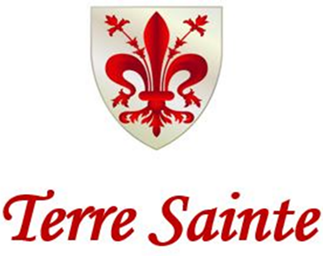    DESIGN/CONSTRUCTION FLOWCHART (Reference Covenants Section 7.2)An Owner, or an Owner’s representative (Architect, Designer, Contractor), may submit the forms and associated items outlined below for review by the Terre Sainte Architectural Review Board.  All fees/deposit must be paid by the Owner and refunded to the same.All submissions shall be received electronically.  No hard-copies will be accepted.  INITIAL MEETING (OPTIONAL)A representative of the Terre Sainte Architectural Review Board is available to meet with the Owner and/or their Architect/Designer to review the Architectural Guidelines and expectations of the neighborhood and the ARB.  CONCEPTUAL DESIGN SUBMITTAL(FORM A)Submit conceptual design by an approved Architect/Designer and Form A.  Conceptual design may be in the form of drawings or photographs that represent the selected style, general massing and site plan.ARB shall provide approval/comments of conceptual design submittal within 10 business days of receipt.  Non-approved designs require re-submittal.PRELIMINARY DESIGN SUBMITTAL (FORM B)Before plans are finalized, submit preliminary design to include Form B, site/roof plan, floor plans, exterior elevations and $450 review fee.ARB shall provide approval/comments of preliminary design submittal within 10 business days of receipt.  Non-approved designs require re-submittal.FINAL DESIGN SUBMITTAL(FORM C)Submit final design to include Form C, Site/Roof Plan, Floor Plans, Exterior Elevations, Typical Exterior Wall Section, Typical Section through Porch Beam/Column/Foundation, Structural Foundation/Framing Plans, Electrical Plan, Landscape Plan, Photographs/product data sheets of items or materials specific to the project that define color, texture and quality of components installed and Construction Timeline.ARB shall provide approval/comments of final design submittal within 10 business days of receipt.  Non-approved designs require re-submittal.  Incomplete submittals will not be reviewed until all items are received.CONSTRUCTION APPLICATION(FORM D)Submit Form D application (indicating selection of an approved Contractor) and $1000 construction deposit to begin construction.The ARB shall approve self-contracting by the Owner on a case by case basis.  Self-contracting Owners shall submit an additional $1500 non-refundable fee.  DESIGN CHANGE APPLICATION(FORM E)Should the Owner or Contractor/Builder wish to make a change in the design originally approved by the ARB, submit Form E detailing such change and $100 nonrefundable change review fee.  The ARB shall provide approval/comments within 10 business days of receipt.  FINAL INSPECTION APPLICATION(FORM F)To release the return of the construction deposit, a copy of the Certificate of Occupancy issued by the City of Lake Charles and Form F shall be submitted.  An inspection of the project shall be made by a representative of the ARB within 10 business days of receipt.  The construction deposit shall be refunded upon satisfactory completion of the project in accordance with the approved design submittals. 